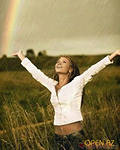 Навстречу собственной судьбе.Что же такое счастье? Одни говорят – это страсти,Карты, вино, увлеченья – все острые ощущенья.Другие верят, что счастье  в окладе большом и власти.В глазах секретарш пленённых и трепете подчиненных.Третьи считают, что счастье – это большое участие:Забота, тепло, внимание, и общность переживаний.По мнению четвертых, это – с милой сидеть до рассвета,Однажды в любви признаться и больше не расставаться.Есть и такое мнение, что счастье – это горение, поискМечта, работа и дерзкие крылья взлёта.А счастье, по – моему, просто бывает разного роста:    От кочки и до Казбека – зависит от человека!                                                                         (Эдуард Асадов)